How to use the survey toolYou can start a submission, save your work, and later on use a custom link to finish your submissionChapter board members can share an in progress survey link with each other to collaborate on each report submission. How to:Open the survey linkBegin adding detailsAt bottom of page - select "save and exit"Pop up - copy the link to continue where you left off OR email the link to your self to easily share with fellow board members or easily access the link for later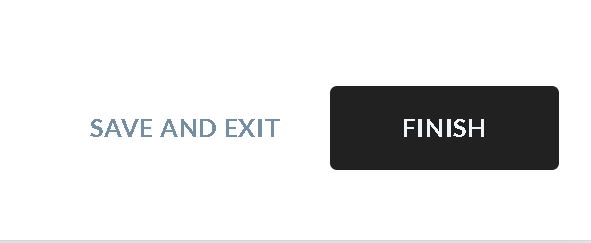 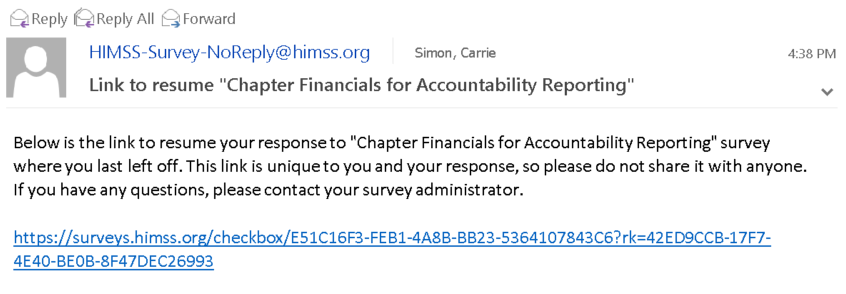 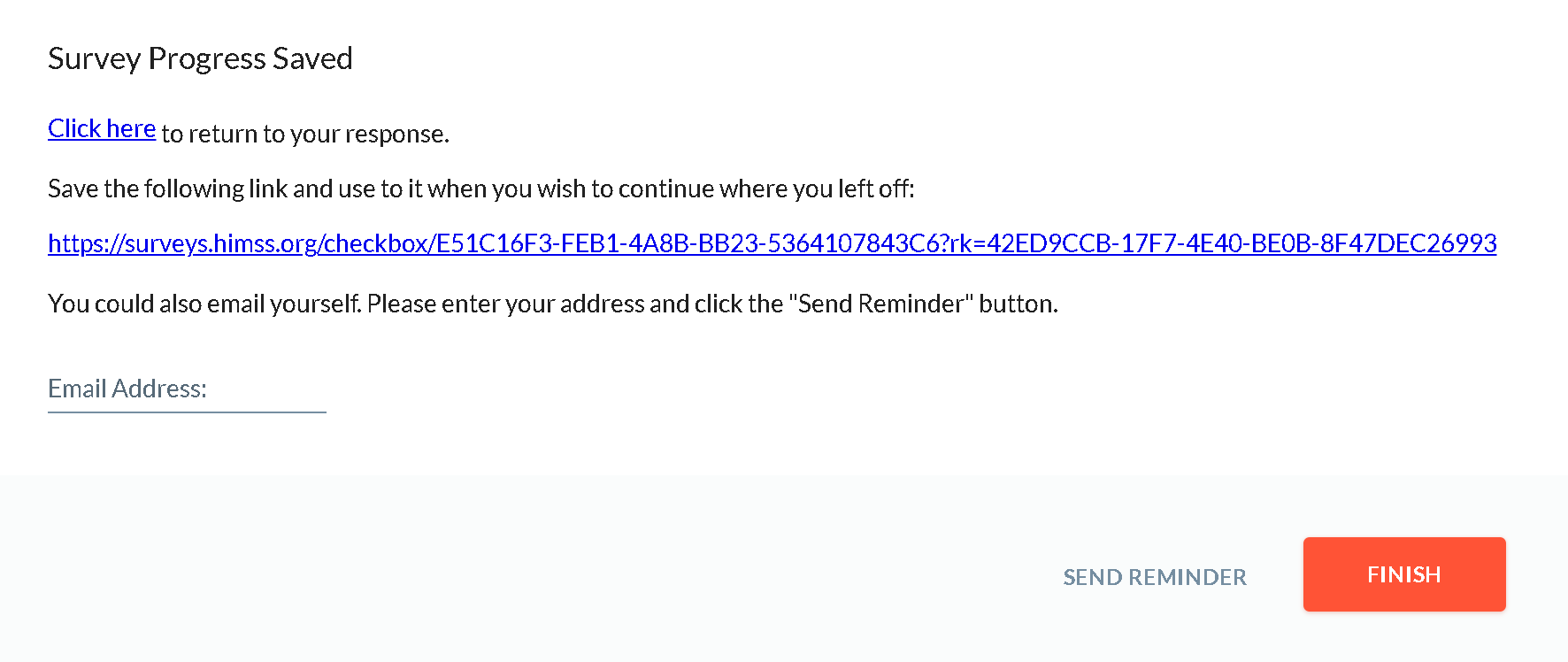 